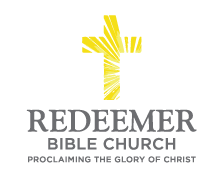 Intro:Preaching Point:  God is speaking to you through this passage so you would __________________ ______________________ _______________________.Shepherd Your Children in L______________________, 4aParties involved.Enemies that threaten.P___________________________________E___________________________________Examples of Unloving ShepherdingShepherd Your Children in T______________________, 4bWorld’s Way of Dealing with Children’s Behavioral Issues:  M_______________God’s Way of Dealing with Children’s Behavioral Issues:  I_________________Means:DisciplineInstructionMotivation:  “of the Lord”Conclusion:  